Дистанционное занятие в детском объединении «Детская фантазия».Дата проведения занятия: 05.10.2021г.
ТЕМА ЗАНЯТИЯ: Аппликация из засушенных листьев.ЦЕЛЬ ЗАНЯТИЯ:Научить составлять композиции из засушенных листьев.ЗАДАЧИ:Развивать навыки работы с природным материалом.Развивать воображение, чувство формы, восприятие цвета.Воспитывать аккуратность.Воспитывать умение доводить начатое дело до конца.Материал и оборудование.- осенние листья различных деревьев;- наглядность- изображения поделок из листьев;- клей ПВА, цв.карандаши, фломастеры;- картон А3;- ножницы. СОДЕРЖАНИЕ ЗАНЯТИЯ: Падают, падают листья -В нашем саду листопад…Желтые, красные листьяПо ветру вьются, летят (М. Ивенсен).Ребята, о каком времени года это стихотворение? Да, правильно, об осени.Давайте для начала поиграем в дидактическую игру «С какой ветки детки», закрепим наши знания о деревьях.Осень — это время года, когда природа готовится к зиме.Как же она готовится?- День становится короче, листья опадают, птицы улетают на юг, часто идет дождь, дует холодный ветер, на лужах появляется лед. Ребята, я предлагаю Вам сегодня стать маленькими символами осени – маленькими осенними листочками.Разминка «Листопад».Осень в гости к нам пришлаИ с собою принесла...Что? Скажи - ка наугад!Ну, конечно... листопадЛистопад, листопад (покачивания рук из стороны в сторону)Листья желтые летят (вращение вокруг себя)Листья красные летят (в другую сторону)Прямо под ноги ребят (опускаем руки к ногам).Мы листочки, мы листочки (наклоны в стороны)Мы осенние листочкиМы на веточках сидели (присели)Ветер дунул - полетели (дуем, кружимся)Перестал дуть ветерокМы уселись на лужок (присели на корточки)За окном уже холодно, деревья стоят голые, а у нас в коробочке красивые осенние листочки. Сегодня сделаем рыбку из осенних листочков.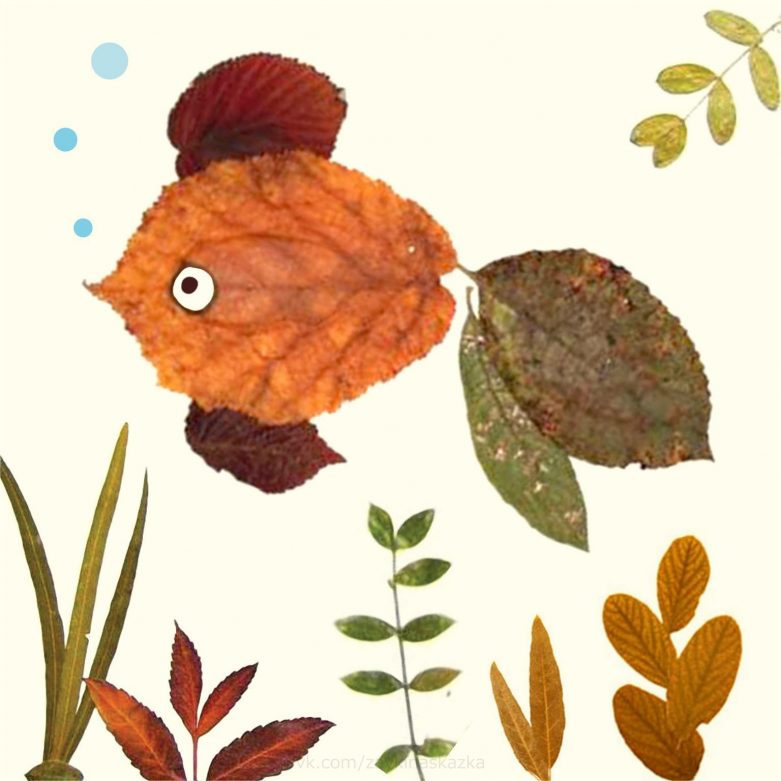 Приготовить рабочее место. Повторим правила безопасности.Посмотреть на образец.Нарисовать, наметить эскиз, то где будет располагаться рисунок.Подобрать подходящие по цвету и форме листья выкроить из них все детали, наклеить их на основу (помнить, листья - это очень хрупкий материал).Дорисовать картину.Итог занятия:-Анализ и оценка работ-Выставка работ.